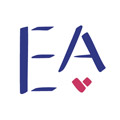 Maturitní otázky z anglického jazykapro obor 53-41-M/01 Zdravotnický asistent, školní rok 2020/2021FamilyPersonal CharacteristicsEveryday Life and Free TimeSport and Healthy Life StyleHousing and SurroundingsEducationJobs and CareerCultureMeans of TransportTravellingFood, Eating OutShopping and ServicesNatureClimate, Weather and EnvironmentSociety and Interpersonal RelationshipsCustoms and TraditionsModern TechnologiesMass MediaHealthFirst AidSchválila ředitelka školy Mgr. Renáta MichálkováVypracovali vyučující předmětu Mgr. Zdeněk Slouka, Mgr. Blanka Ráčková a Renáta KrálováV Brně, 14. 9. 2020